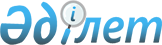 О районном бюджете на 2011-2013 годы
					
			Утративший силу
			
			
		
					Решение Жамбылского районного маслихата Жамбылской области от 24 декабря 2010 года № 37-3. Зарегистрировано Управлением Юстиции Жамбылского района 30 декабря 2010 года за № 1768. Утратило силу в связи с истечением срока применения - (письмо Департамента юстиции Жамбылской области от 11 марта 2013 года № 2-2-17/388)      Сноска. Утратило силу в связи с истечением срока применения - (письмо Департамента юстиции Жамбылской области от 11.03.2013 № 2-2-17/388).

      Примечание РЦПИ:

      В тексте сохранена авторская орфография и пунктуация.

      В соответствии со статьей-75 Бюджетного кодекса Республики Казахстан от 4 декабря 2008 года и статьей-6 Закона Республики Казахстан от 23 января 2001 года «О местном государственном управлении и самоуправлении в Республике Казахстан» Жамбылский районный маслихат РЕШИЛ:



      1. Утвердить районный бюджет на 2011-2013 годы согласно приложениям 1, 2 и 3 соответственно, в том числе на 2011 год в следующих объемах:

      1) доходы – 5 959 626 тысяч тенге:

      налоговые поступления – 827 844 тысяч тенге;

      неналоговые поступления – 19 725 тысяч тенге;

      поступления от продажи основного капитала – 6 155 тысяч тенге;

      трансферты – 5 105 902 тысяч тенге;

      2) затраты – 5 926 646 тысяч тенге;

      3) чистое бюджетное кредитование – 5 900 тысяч тенге:

      бюджетные кредиты – 16 023 тысяч тенге;

      погашение бюджетных кредитов – 10 123 тысяч тенге;

      4) сальдо по операциям с финансовыми активами – 24 957 тысяч тенге;

      приобретение финансовых активов – 24 957 тысяч тенге;

      поступления от продажи финансовых активов государства – 0 тысяч тенге;

      5) дефицит (профицит) бюджета – -33 877 тысяч тенге;

      6) финансирование дефицита (использование профицита) бюджета –  33 877 тысяч тенге:

      поступления займов – 16 023 тысяч тенге;

      погашение займов – 594 тысяч тенге;

      используемые остатки бюджетных средств – 18 448 тысяч тенге      Сноска. Пункт 1 с изменениями, внесенными решениями Жамбылского районного маслихата от 29.03.2011 № 39-4; 26.04.2011 № 40-2; 05.09.2011 № 44-2; от 04.11.2011 № 46-2 (вводится в действие с 01.01.2011).



      2. Утвердить размер субвенции на 2011 год из областного бюджета районному бюджету в сумме 3 114 102 тысяч тенге.



      3. В соответствии со статьей-18 Закона Республики Казахстан от 8 июля 2005 года «О государственном регулировании развития агропромышленного комплекса и сельских территорий» предусмотреть финансы для выплаты специалистам социального обеспечения, образования, культуры и спорта, работающим в сельских населенных пунктах, повышенных не менее чем на 25 процентов окладов и тарифных ставок по сравнению со ставками специалистов, занимающихся этими видами деятельности в городских условиях.



      4. Принять во внимание, что в бюджете района на 2011 год предусмотрены целевые трансферты на развитие из республиканского бюджета в следующих размерах:

      на строительство водопроводной сети и водоприемного сооружения села Пионер 27 000 тысяч тенге;

      на строительство водопроводной сети и водоприемного сооружения села Шайдана 23 793 тысяч тенге;

      на водоснабжение села Бесжылдык 85 400 тысяч тенге;

      на водоснабжение сел Аса, Рахат, Кумтиын 675 000 тысяч тенге;

      на разработку проектно-сметной документации по проекту «Реконструкция систем водоснабжения села Гродеково» 9 000 тысяч тенге.

      на разработку проектно-сметной документации проекта реконструкции систем водоснабжения села Пригородное (Қаламаны) 10500 тысяч тенге;

      на разработку проектно-сметной документации реконструкции систем водоснабжения села Айша биби 10200 тысяч тенге;

      на развитие инженерно-коммуникационной инфраструктуры в рамках программы «Занятости–2020» в сумме 2 000 тысяч тенге.      "На строительство школы на 600 мест в селе Аса 100 000 тысяч тенге".      Сноска. Пункт 4 с  изменениями и дополнениями, внесенными решением Жамбылского районного маслихата от 29.03.2011 № 39-4; от 04.11.2011 № 46-2 (вводится в действие с 01.01.2011).       

5. Принять во внимание, что в бюджете района на 2011 год предусмотрены целевые трансферты развития из областного бюджета в следующих размерах:

      на строительство средней школы Кольтоган на 180 мест с водозабором 258 780 тысяч тенге;

      на разработку проектно-сметной документации по строительству школы на 300 мест в селе Жасоркен 11 760 тысяч тенге;

      на проведение «привязки» проектно-сметной документации по строительству школы на 120 мест участка Каратау 7 488 тысяч тенге;

      на реконструкцию канализационного коллектора села Аса 154 165 тысяч тенге;

      на развитие транспортной инфраструктуры 51 983 тысяч тенге.     Сноска. Пункт 5 с изменениями, внесенными решениями Жамбылского районного маслихата от 05.09.2011 № 44-2; от 04.11.2011 № 46-2(вводится в действие с 01.01.2011).



      6. Принять во внимание, что целевые трансферты на развитие из областного бюджета в сумме 93 433 тысяч тенге являются софинансированием к указанным выше целевым трансфертам из республиканского бюджета на развитие систем водоснабжения в сумме 747 603 тысяч тенге.      "6-1. Принять во внимание. что целевые трансферты на развитие из областного бюджета в сумме 11 111 тысяч тенге являются софинансированием к целевым трансфертам из республиканского бюджета на строительство школы на 600 мест в селе Аса в сумме 100 000 тысяч тенге".      Сноска. Пункт 6 с изменениями и дополнениями , внесенными решением Жамбылского районного маслихата от 29.03.2011 № 39-4; от 04.11.2011 № 46-2 (вводится в действие с 01.01.2011).



      7. Для реализации мер поддержки специалистов социальной сферы сельских населенных пунктов в бюджете района на 2011 год за счет средств республиканского бюджета предусмотрены целевые текущие трансферты в сумме 3 082 тысяч тенге и бюджетные кредиты на 16 023 тысяч тенге.      Сноска. Пункт 7 с изменениями, внесенными решением Жамбылского районного маслихата от 04.11.2011 № 46-2 (вводится в действие с 01.01.2011).



      8. Принять во внимание, что на 2011 год в бюджете района предусмотрены целевые текущие трансферты из республиканского бюджета на реализацию государственной программы развития образования в Республике Казахстан в сумме 42 882 тысяч тенге, в том числе:

      на оснащение учебным оборудованием кабинетов физики, химии, биологии в государственных учреждениях основного среднего и общего среднего образования – 8 140 тысяч тенге;

      на открытие лингафонных и мультимедийных кабинетов в государственных учреждениях начального, основного среднего и общего среднего образования – 15 942 тысяч тенге;

      на обеспечение оборудованием, программным обеспечением детей-инвалидов, обучающихся на дому – 18 800 тысяч тенге.      Сноска. Пункт 8 с изменениями, внесенными решением Жамбылского районного маслихата от 26.04.2011 № 40-2; от 04.11.2011 № 46-2 (вводится в действие с 01.01.2011).



      9. Принять во внимание, что в бюджете района на 2011 год предусмотрены целевые текущие трансферты из республиканского бюджета на реализацию государственного образовательного заказа в дошкольных организациях образования в сумме 168 523 тысяч тенге.

      9-1. В бюджете района на 2011 год предусмотрены текущие трансферты из республиканского бюджета на увеличение надбавок за квалификационные категории учителям школ и воспитателям учреждений дошкольного образования в сумме 34 156 тысяч тенге.      Сноска. Пункт 9 с изменениями и дополнениями, внесенными решением Жамбылского районного маслихата от 29.03.2011 № 39-4(вводится в действие с 01.01.2011).



      10. Принять во внимание, что в бюджете района на 2011 год предусмотрены целевые текущие трансферты из республиканского бюджета на проведение противоэпизоотических мероприятий на сумму 61 064 тысяч тенге.      Сноска. Пункт 10 с изменениями и дополнениями, внесенными решением Жамбылского районного маслихата от 29.03.2011 № 39-4(вводится в действие с 01.01.2011).

      Пункт 10-1 исключен решением Жамбылского районного маслихата от 26.04.2011 № 40-2 



      11. Принять во внимание, что в бюджете района на 2011 год в рамках региональной программы «Дорожная карта бизнеса – 2020» на организацию молодежной практики предусмотрены трансферты в сумме 4 680 тысяч тенге.

      11-1. В бюджете района на 2011 год предусмотрены текущие трансферты из республиканского бюджета на проведение мероприятий в рамках программы «Занятости-2020», а именно на обеспечение деятельности центров занятости в сумме 11 539 тысяч тенге.      Сноска. Пункт 11 с дополнениями, внесенными решением Жамбылского районного маслихата от 29.03.2011 № 39-4 (вводится в действие с 01.01.2011).



      12. Принять во внимание, что в бюджете района на 2011 год предусмотрены целевые текущие трансферты из областного бюджета на сумму 113 894 тысяч тенге:

      на капитальный ремонт объектов образования – 10 362 тысяч тенге;

      на обеспечение учебниками и учебно-методологическими комплексами по предмету «Самопознание» для учреждений образования – 8 432 тысяч тенге;

      на присуждение грантов выпускникам сельских школ общего среднего образования для обучения в высших медицинских учебных заведениях – 2 312 тысяч тенге;

      на дополнительные подъемные выплаты специалистам в сфере здравоохранения в сельской местности – 1 400 тысяч тенге;

      на проведение капитального и среднего ремонта автомобильных дорог - 86 339 тысяч тенге;

      на организацию работ по зонированию земель – 3 000 тысяч тенге;

      на проведение областной марафон-эстафеты «Ауылдың гүлденуі - Қазақстанның гүлденуі» - 1235 тысяч тенге.

      Центру занятости на установку спутниковой связи и абонентскую плату – 814 тысяч тенге      Сноска. Пункт 12 с изменениями, внесенными решением Жамбылского районного маслихата от 26.04.2011 № 40-2; 05.09.2011 № 44-2; от 04.11.2011 № 46-2 (вводится в действие с 01.01.2011).



      13. Утвердить резерв местного исполнительного органа района в размере – 1 300 тысяч тенге.      Сноска. Пункт 13 с изменениями, внесенными решением Жамбылского районного маслихата от 05.09.2011 № 44-2; от 04.11.2011 № 46-2 (вводится в действие с 01.01.2011).



      14. Утвердить перечень бюджетных программ развития на 2011 год, реализуемых за счет местного и республиканского бюджета согласно приложению 4.



      15. Утвердить перечень бюджетных программ на 2011 год, не подлежащих секвестру в процессе исполнения местного бюджета согласно приложению 5.     Сноска. Пункт 15 с изменениями, внесенными решением Жамбылского районного маслихата от 29.03.2011 № 39-4 (вводится в действие с 01.01.2011).



      16. Утвердить бюджетные программы каждого района в городе, города районного значения, поселка, аула (села), аульного (сельского) округа согласно приложению 6.



      17. Настоящее решение вступает в силу со дня государственной регистрации в органах Юстиции и вводится в действие с 1 января 2011 года.      Председатель сессии                       Секретарь Жамбылского

      Жамбылского районного маслихата:           районного маслихата:

      А.Тлегенов                                 А.Мантеев

Приложение 1

к решению Жамбылского районного

маслихата № 46-2 от 04 ноября 2011 годаПриложение 1

к решению Жамбылского районного

маслихата № 37-3 от 24 декабря 2011 года  Бюджет Жамбылского района на 2011-2013 годы

Приложение 2

решению Жамбылского районного

маслихата № 37-3 от 24 декабря 2010 года Бюджет Жамбылского района на 2012 год

Приложение 3

к решению Жамбылского районного

маслихата № 37-3 от 24 декабря 2010 года Бюджет Жамбылского района на 2013 год

Приложение 4

к решению Жамбылского районного

маслихата № 37-3 от 24 декабря 2010 года

  Перечень бюджетных программ развития с разделением на бюджетные программы, направленные на реализацию бюджетных инвестиционных проектов районного бюджета на 2011 год      Сноска. Приложение 4 в новой редакции внесенной решением Жамбылского районного маслихата от 29.03.2011 № 39-4(вводится в действие с 01.01.2011).

Приложение 5

к решению Жамбылского районного 

маслихата № 37-3 от 24 декабря 2010 года Перечень бюджетных программ, не подлежащих секвестру в процессе исполнения районного бюджета на 2011 год

Приложение № 2К решению Жамбылского районногомаслихата № 46-2 от 04 ноября 2011 года Приложение № 6К решению Жамбылского районногомаслихата № 37-3 от 24 декабря 2010 года

  Аппарат акима района в городе, города районного значения, поселка, аула (села), аульного (сельского) округа      Сноска. Приложение 6 в новой редакции внесенной решением Жамбылского районного маслихата от 04.11.2011 № 46-2 (вводится в действие с 01.01.2011).тыс тенгеПродолжение таблицы:
					© 2012. РГП на ПХВ «Институт законодательства и правовой информации Республики Казахстан» Министерства юстиции Республики Казахстан
				КатегорияКатегорияКатегорияКатегорияСумма, тысяч тенгеКлассКлассКлассСумма, тысяч тенгеПодклассПодклассПодклассСумма, тысяч тенгеНаименованиеНаименованиеСумма, тысяч тенге111231. ДОХОДЫ59596261НАЛОГОВЫЕ ПОСТУПЛЕНИЯ82784401Подоходный налог1506722Индивидуальный подоходный налог15067203Социальный налог1145211Социальный налог11452104Hалоги на собственность5000541Hалоги на имущество4510003Земельный налог83044Hалог на транспортные средства380505Единый земельный налог270005Внутренние налоги на товары, работы и услуги566782Акцизы486533Поступления за использование природных и других ресурсов18004Сборы за ведение предпринимательской и профессиональной деятельности60105Налог на игорный бизнес21508Обязательные платежи, взимаемые за совершение юридически значимых действий и (или) выдачу документов уполномоченными на то государственными органами или должностными лицами59191Государственная пошлина59192НЕНАЛОГОВЫЕ ПОСТУПЛЕНИЯ1972501Доходы от государственной собственности30104Доходы от аренды имущества, находящегося в коммунальной собственности17505Доходы от аренды имущества, находящегося в государственной собственности126002Поступления от реализации товаров (работ,услуг) государственными учреждениями, финансируемыми из государственного бюджета18002Поступления от реализации товаров (работ,услуг) государственными учреждениями, финансируемыми из государственного бюджета180004Штрафы, пеня, санкции, взыскания, налагаемые государственными учреждениями, финансируемыми из государственного бюджета, а также содержащимися и финансируемыми из бюджета (сметы расходов) Национального Банка Республики Казахстан135151Штрафы, пеня, санкции, взыскания, налагаемые государственными учреждениями, финансируемыми из местного бюджета1351506Прочие неналоговые поступления14001Прочие неналоговые поступления14003ПОСТУПЛЕНИЯ ОТ ПРОДАЖИ ОСНОВНОГО КАПИТАЛА615501Продажа государственного имущества, закрепленного за государственными учреждениями922Поступления от продажи имущества, закрепленного за государственными учреждениями, финансируемыми из местного бюджета9203Продажа земли и нематериальных активов60631Продажа земли60002Плата за продажу права аренды земельных участков634ПОСТУПЛЕНИЯ ТРАНСФЕРТОВ510590202Трансферты из вышестоящих органов государственного управления51059022Трансферты из областного бюджета5105902Функциональная группаФункциональная группаФункциональная группаФункциональная группаСумма, тысяч тенгеАдминистратор бюджетных программАдминистратор бюджетных программАдминистратор бюджетных программАдминистратор бюджетных программСумма, тысяч тенгеПрограммаПрограммаСумма, тысяч тенгеНаименованиеНаименованиеСумма, тысяч тенге111232. ЗАТРАТЫ596264601Государственные услуги общего характера298624112Аппарат маслихата района (города областного значения)17842001Услуги по обеспечению деятельности маслихата района (города областного значения)17842122Аппарат кима района (города областного значения)80985001Услуги по обеспечению деятельности кима района (города областного значения)64185002Создание информационных систем3102003Капитальные расходы государственных органов13698123Аппарат кима района в городе, города районного значения, поселка, аула (села), аульного (сельского) округа177433001Услуги по обеспечению деятельности кима района в городе, города районного значения, поселка, аула (села), аульного (сельского) округа175168022Капитальные расходы государственных органов2265452Отдел финансов района (города областного значения)11146001Услуги по реализации государственной политики в области исполнения бюджета района (города областного значения) и управления коммунальной собстенностью района (города областного значения)11146453Отдел экономики и бюджетного планирования района (города областного значения)11218001Услуги по реализации государственной политики в области формирования и развития экономической политики, системы государственного планирования и управления района (города областного значения)1121802Оборона1470122Аппарат кима района (города областного значения)1470005Мероприятия в рамках исполнения всеобщей воинской обязанности147003Общественный порядок, безопасность, правовая, судебная, уголовно-исполнительная деятельность674458Отдел жилищно-коммунального хозяйства, пассажирского транспорта и автомобильных дорог района (города областного значения)674021Обеспечение безопасности дорожного движения в населенных пунктах67404Образование3556939471Отдел образования, физической культуры и спорта района (города областного значения)315258003Обеспечение деятельности организаций дошкольного воспитания и обучения315258123Аппарат кима района в городе, города районного значения, поселка, аула (села), аульного (сельского) округа600005Организация бесплатного подвоза учащихся до школы и обратно в аульной (сельской) местности600471Отдел образования, физической культуры и спорта района (города областного значения)2709616004Общеобразовательное обучение2673960005Дополнительное образование для детей и юношества35656471Отдел образования, физической культуры и спорта района (города областного значения)122399009Приобретение и доставка учебников, учебно-методических комплексов для государственных учреждений образования района (города областного значения)48262016Капитальный, текущий ремонт объектов образования в рамках реализации стратегии региональной занятости и переподготовки кадров814020Ежемесячные выплаты денежных средств опекунам (попечителям) на содержание ребенка сироты (детей-сирот), и ребенка (детей), оставшегося без попечения родителей20367023Обеспечение оборудованием, программным обеспечением детей-инвалидов, обучающихся на дому18800025Дополнительное увеличение надбавки учителям школ и воспитателям детских дошкольных учреждении за квалификационные категории34156466Отдел архитектуры, градостроительства и строительства района (города областного значения)409066037Строительство и реконструкция объектов образования40906606Социальная помощь и социальное обеспечение224545123Аппарат кима района в городе, города районного значения, поселка, аула (села), аульного (сельского) округа7265003Оказание социальной помощи нуждающимся гражданам на дому7265451Отдел занятости и социальных программ района (города областного значения)195133002Программа занятости26954004Оказание социальной помощи на приобретение топлива специалистам здравоохранения, образования, социального обеспечения, культуры и спорта в сельской местности в соответствии с законодательством Республики Казахстан3750005Государственная адресная социальная помощь14000006Жилищная помощь8834007Социальная помощь отдельным категориям нуждающихся граждан по решениям местных представительных органов7495010Материальное обеспечение детей-инвалидов, воспитывающихся и обучающихся на дому4717014Оказание социальной помощи нуждающимся гражданам на дому160016Государственные пособия на детей до 18 лет108000017Обеспечение нуждающихся инвалидов обязательными гигиеническими средствами и предоставление услуг специалистами жестового языка, индивидуальными помощниками в соответствии с индивидуальной программой реабилитации инвалида8870023Обеспечение деятельности центров занятости12353451Отдел занятости и социальных программ района (города областного значения)22147001Услуги по реализации государственной политики на местном уровне в области обеспечения занятости и реализации социальных программ для населения20692011Оплата услуг по зачислению, выплате и доставке пособий и других социальных выплат1235021Капитальные расходы государственных органов22007Жилищно-коммунальное хозяйство315845458Отдел жилищно-коммунального хозяйства, пассажирского транспорта и автомобильных дорог района (города областного значения)4899003Организация сохранения государственного жилищного фонда4899466Отдел архитектуры, градостроительства и строительства района (города областного значения)9399004Развитие и обустройство инженерно-коммуникационной инфраструктуры2799005Развитие коммунального хозяйства4600018Развитие инженерно-коммуникационной инфраструктуры в рамках программы занятости-20202000123Аппарат кима района в городе, города районного значения, поселка, аула (села), аульного (сельского) округа28619014Организация водоснабжения населенных пунктов28619458Отдел жилищно-коммунального хозяйства, пассажирского транспорта и автомобильных дорог района (города областного значения)154771028Развитие коммунального хозяйства154771123Аппарат кима района в городе, города районного значения, поселка, аула (села), аульного (сельского) округа60924008Освещение улиц населенных пунктов40534009Обеспечение санитарии населенных пунктов5529011Благоустройство и озеленение населенных пунктов14861458Отдел жилищно-коммунального хозяйства, пассажирского транспорта и автомобильных дорог района (города областного значения)57233015Освещение улиц в населенных пунктах6419016Обеспечение санитарии населенных пунктов1000018Благоустройство и озеленение населенных пунктов4981408Культура, спорт, туризм и информационное пространство168371455Отдел культуры и развития языков района (города областного значения)78622003Поддержка культурно-досуговой работы78622471Отдел образования, физической культуры и спорта района (города областного значения)3220013Развитие массового спорта и национальных видов спорта800014Проведение спортивных соревнований на районном (города областного значения) уровне1500015Подготовка и участие членов сборных команд района (города областного значения) по различным видам спорта на областных спортивных соревнованиях920455Отдел культуры и развития языков района (города областного значения)47436006Функционирование районных (городских) библиотек47236007Развитие государственного языка и других языков народа Казахстана200456Отдел внутренней политики района (города областного значения)15391002Услуги по проведению государственной информационной политики через газеты и журналы15391455Отдел культуры и развития языков района (города областного значения)5415001Услуги по реализации государственной политики на местном уровне в области развития языков и культуры5415456Отдел внутренней политики района (города областного значения)18287001Услуги по реализации государственной политики на местном уровне в области информации, укрепления государственности и формирования социального оптимизма граждан5496003Реализация региональных программ в сфере молодежной политики1279110Сельское, водное, лесное, рыбное хозяйство, особо охраняемые природные территории, охрана окружающей среды и животного мира, земельные отношения1034906454Отдел предпринимательства и сельского хозяйства района (города областного значения)3082099Реализация мер социальной поддержки специалистов социальной сферы сельских населенных пунктов за счет целевых трансфертов из республиканского бюджета3082455Отдел культуры и развития языков района (города областного значения)39008Финансирование социальных проектов в поселках, аулах (селах), аульных (сельских) округах в рамках реализации стратегии региональной занятости и переподготовки кадров39466Отдел архитектуры, градостроительства и строительства района (города областного значения)1894010Развитие объектов сельского хозяйства1894473Отдел ветеринарии района (города областного значения)14395001Услуги по реализации государственной политики на местном уровне в сфере ветеринарии6052007Организация отлова и уничтожения бродячих собак и кошек500008Возмещение владельцам стоимости изымаемых и уничтожаемых больных животных, продуктов и сырья животного происхождения6100010Проведение мероприятии по идентификации сельскохозяйственных животных1743466Отдел архитектуры, градостроительства и строительства района (города областного значения)942544012Развитие системы водоснабжения942544463Отдел земельных отношений района (города областного значения)11888001Услуги по реализации государственной политики в области регулирования земельных отношений на территории района (города областного значения)7541004Организация работ по зонированию земель4247007Капитальные расходы государственных органов100473Отдел ветеринарии района (города областного значения)61064011Проведение противоэпизоотических мероприятий6106411Промышленность, архитектурная, градостроительная и строительная деятельность22491466Отдел архитектуры, градостроительства и строительства района (города областного значения)22491001Услуги по реализации государственной политики в области строительства, улучшения архитектурного облика городов, районов и населенных пунктов области и обеспечению рационального и эффективного градостроительного освоения территории района (города областного значения)22391015Капитальные расходы государственных органов10012Транспорт и коммуникации273916123Аппарат кима района в городе, города районного значения, поселка, аула (села), аульного (сельского) округа69298013Обеспечение функционирования автомобильных дорог в городах районного значения, поселках, аулах (селах), аульных (сельских) округах69298458Отдел жилищно-коммунального хозяйства, пассажирского транспорта и автомобильных дорог района (города областного значения)204618022Развитие транспортной инфраструктуры52221023Обеспечение функционирования автомобильных дорог15239713Прочие44307451Отдел занятости и социальных программ района (города областного значения)4680022Поддержка частного предпринимательства в рамках программы «Дорожная карта бизнеса – 2020»4680454Отдел предпринимательства и сельского хозяйства района (города областного значения)15584001Услуги по реализации государственной политики на местном уровне в области развития предпринимательства, промышленности и сельского хозяйства14074007Капитальные расходы государственных органов1510452Отдел финансов района (города областного значения)1300012Резерв местного исполнительного органа района (города областного значения)1300471Отдел образования, физической культуры и спорта района (города областного значения)14362001Услуги по обеспечению деятельности отдела образования, физической культуры и спорта14362458Отдел жилищно-коммунального хозяйства, пассажирского транспорта и автомобильных дорог района (города областного значения)8381001Услуги по реализации государственной политики на местном уровне в области жилищно-коммунального хозяйства, пассажирского транспорта и автомобильных дорог8266013Капитальные расходы государственных органов11515Трансферты20558452Отдел финансов района (города областного значения)20558006Возврат неиспользованных (недоиспользованных) целевых трансфертов18930024Целевые текущие трансферты в вышестоящие бюджеты в связи с передачей функций государственных органов из нижестоящего уровня государственного управления в вышестоящий16283.Чистое бюджетное кредитование:5900Бюджетные кредиты1602310Сельское, водное, лесное, рыбное хозяйство, особо охраняемые природные территории, охрана окружающей среды и животного мира, земельные отношения16023454Отдел предпринимательства и сельского хозяйства района (города областного значения)16023009Бюджетные кредиты для реализации мер социальной поддержки специалистов социальной сферы сельских населенных пунктов16023Функциональная группаФункциональная группаФункциональная группаФункциональная группаАдминистратор бюджетных программАдминистратор бюджетных программАдминистратор бюджетных программПрограммаПрограммаПогашение бюджетных кредитов10123КатегорияКатегорияКатегорияКатегорияКлассКлассКлассПодклассПодклассПодкласс5Погашение бюджетных кредитов1012301Погашение бюджетных кредитов101231Погашение бюджетных кредитов, выданных из государственного бюджета10123Функциональная группа Функциональная группа Функциональная группа Функциональная группа Функциональная группа Администратор бюджетных программ Администратор бюджетных программ Администратор бюджетных программ Программа Программа 4.Сальдо по операциям с финансовыми активами:24957Приобретение финансовых активов24957Функциональная группаФункциональная группаФункциональная группаФункциональная группаАдминистратор бюджетных программАдминистратор бюджетных программАдминистратор бюджетных программПрограммаПрограмма13Прочие24957452Отдел финансов района (города областного значения)24957014Формирование или увеличение уставного капитала юридических лиц24957КатегорияКатегорияКатегорияКатегорияКлассКлассКлассПодклассПодкласс6Поступления от продажи финансовых активов государства001Поступления от продажи финансовых активов государства1Поступления от продажи финансовых активов внутри государства5.Дефицит (профицит) бюджета-338776.Финансирование дефицита (использование профицита) бюджета:33877КатегорияКатегорияКатегорияКатегорияКатегорияКлассКлассКлассКлассПодклассПодклассПодкласс7Поступления займовПоступления займов1602301Внутренние государственные займы1602322Договоры займа16023Погашение займов16Погашение займов594452Отдел финансов района  (города областного значения)594008008Погашение долга местного исполнительного органа перед вышестоящим бюджетом5948Движение остатков бюджетных средств18448КатегорияКатегорияКатегорияКатегорияСумма, тысяч тенгеКлассКлассКлассСумма, тысяч тенгеПодклассПодклассСумма, тысяч тенгеНаименованиеСумма, тысяч тенге111231. ДОХОДЫ60459921НАЛОГОВЫЕ ПОСТУПЛЕНИЯ73797601Подоходный налог1159082Индивидуальный подоходный налог11590803Социальный налог1037091Социальный налог10370904Hалоги на собственность4651591Hалоги на имущество4234013Земельный налог99004Hалог на транспортные средства281585Единый земельный налог370005Внутренние налоги на товары, работы и услуги460302Акцизы398053Поступления за использование природных и других ресурсов14004Сборы за ведение предпринимательской и профессиональной деятельности46505Налог на игорный бизнес17508Обязательные платежи, взимаемые за совершение юридически значимых действий и (или) выдачу документов уполномоченными на то государственными органами или должностными лицами71701Государственная пошлина71702НЕНАЛОГОВЫЕ ПОСТУПЛЕНИЯ1214201Доходы от государственной собственности10755Доходы от аренды имущества, находящегося в государственной собственности107502Поступления от реализации товаров (работ,услуг) государственными учреждениями, финансируемыми из государственного бюджета22Поступления от реализации товаров (работ,услуг) государственными учреждениями, финансируемыми из местного бюджета204Штрафы, пеня, санкции, взыскания, налагаемые государственными учреждениями, финансируемыми из государственного бюджета, а также содержащимися и финансируемыми из бюджета (сметы расходов) Национального Банка Республики Казахстан105801Штрафы, пеня, санкции, взыскания, налагаемые государственными учреждениями, финансируемыми из местного бюджета1058006Прочие неналоговые поступления4851Прочие неналоговые поступления4853ПОСТУПЛЕНИЯ ОТ ПРОДАЖИ ОСНОВНОГО КАПИТАЛА553503Продажа земли и нематериальных активов55351Продажа земли53502Плата за продажу права аренды земельных участков1854ПОСТУПЛЕНИЯ ТРАНСФЕРТОВ529033902Трансферты из вышестоящих органов государственного управления52903392Трансферты из областного бюджета5290339Функциональная группаФункциональная группаФункциональная группаФункциональная группаСумма, тысяч тенгеАдминистратор бюджетных программАдминистратор бюджетных программАдминистратор бюджетных программСумма, тысяч тенгеПрограммаПрограммаСумма, тысяч тенгеНаименованиеСумма, тысяч тенге111232. ЗАТРАТЫ605549201Государственные услуги общего характера315584112Аппарат маслихата района (города областного значения)17200001Услуги по обеспечению деятельности маслихата района (города областного значения)17200122Аппарат акима района (города областного значения)79984001Услуги по обеспечению деятельности акима района (города областного значения)73484002Создание информационных систем4500003Капитальные расходы государственных органов2000123Аппарат акима района в городе, города районного значения, поселка, аула (села), аульного (сельского) округа194500001Услуги по обеспечению деятельности акима района в городе, города районного значения, поселка, аула (села), аульного (сельского) округа190000022Капитальные расходы государственных органов4500452Отдел финансов района (города областного значения)11900001Услуги по реализации государственной политики в области исполнения бюджета района (города областного значения) и управления коммунальной собственностью района (города областного значения)119005Планирование и статистическая деятельность12000453Отдел экономики и бюджетного планирования района (города областного значения)12000001Услуги по реализации государственной политики в области формирования и развития экономической политики, системы государственного планирования и управления района (города областного значения)1200002Оборона2500122Аппарат акима района (города областного значения)2500005Мероприятия в рамках исполнения всеобщей воинской обязанности250003Общественный порядок, безопасность, правовая, судебная, уголовно-исполнительная деятельность3000458Отдел жилищно-коммунального хозяйства, пассажирского транспорта и автомобильных дорог района (города областного значения)3000021Обеспечение безопасности дорожного движения в населенных пунктах300004Образование3984213471Отдел образования, физической культуры и спорта района (города областного значения)386019003Обеспечение деятельности организаций дошкольного воспитания и обучения386019471Отдел образования, физической культуры и спорта района (города областного значения)2956433004Общеобразовательное обучение2897810005Дополнительное образование для детей и юношества58623471Отдел образования, физической культуры и спорта района (города областного значения)46032009Приобретение и доставка учебников, учебно-методических комплексов для государственных учреждений образования района (города областного значения)30432023Обеспечение оборудованием, программным обеспечением детей-инвалидов, обучающихся на дому15600466Отдел архитектуры, градостроительства и строительства района (города областного значения)595729037Строительство и реконструкция объектов образования59572906Социальная помощь и социальное обеспечение261543123Аппарат акима района в городе, города районного значения, поселка, аула (села), аульного (сельского) округа7995003Оказание социальной помощи нуждающимся гражданам на дому7995451Отдел занятости и социальных программ района (города областного значения)230562002Программа занятости20000004Оказание социальной помощи на приобретение топлива специалистам здравоохранения, образования, социального обеспечения, культуры и спорта в сельской местности в соответствии с законодательством Республики Казахстан4000005Государственная адресная социальная помощь17000006Жилищная помощь25000007Социальная помощь отдельным категориям нуждающихся граждан по решениям местных представительных органов32000010Материальное обеспечение детей-инвалидов, воспитывающихся и обучающихся на дому5500016Государственные пособия на детей до 18 лет120000017Обеспечение нуждающихся инвалидов обязательными гигиеническими средствами и предоставление услуг специалистами жестового языка, индивидуальными помощниками в соответствии с индивидуальной программой реабилитации инвалида7062471Отдел образования, физической культуры и спорта района (города областного значения)600012Социальная поддержка обучающихся и воспитанников организаций образования очной формы обучения в виде льготного проезда на общественном транспорте (кроме такси) по решению местных представительных органов600451Отдел занятости и социальных программ района (города областного значения)22386001Услуги по реализации государственной политики на местном уровне в области обеспечения занятости и реализации социальных программ для населения21033011Оплата услуг по зачислению, выплате и доставке пособий и других социальных выплат1210021Капитальные расходы государственных органов14307Жилищно-коммунальное хозяйство1776031Жилищно-коммунальное хозяйство11000458Отдел жилищно-коммунального хозяйства, пассажирского транспорта и автомобильных дорог района (города областного значения)5000003Организация сохранения государственного жилищного фонда5000466Отдел архитектуры, градостроительства и строительства района (города областного значения)6000004Развитие и обустройство инженерно-коммуникационной инфраструктуры6000123Аппарат акима района в городе, города районного значения, поселка, аула (села), аульного (сельского) округа41000014Организация водоснабжения населенных пунктов41000123Аппарат акима района в городе, города районного значения, поселка, аула (села), аульного (сельского) округа73903008Освещение улиц населенных пунктов38103009Обеспечение санитарии населенных пунктов5500011Благоустройство и озеленение населенных пунктов30300458Отдел жилищно-коммунального хозяйства, пассажирского транспорта и автомобильных дорог района (города областного значения)51700015Освещение улиц в населенных пунктах7500016Обеспечение санитарии населенных пунктов3000018Благоустройство и озеленение населенных пунктов4120008Культура, спорт, туризм и информационное пространство184093455Отдел культуры и развития языков района (города областного значения)85000003Поддержка культурно-досуговой работы85000471Отдел образования, физической культуры и спорта района (города областного значения)3500013Развитие массового спорта и национальных видов спорта900014Проведение спортивных соревнований на районном (города областного значения) уровне1700015Подготовка и участие членов сборных команд района (города областного значения) по различным видам спорта на областных спортивных соревнованиях900455Отдел культуры и развития языков района (города областного значения)55300006Функционирование районных (городских) библиотек55000007Развитие государственного языка и других языков народа Казахстана300456Отдел внутренней политики района (города областного значения)15919002Услуги по проведению государственной информационной политики через газеты и журналы15919455Отдел культуры и развития языков района (города областного значения)6336001Услуги по реализации государственной политики на местном уровне в области развития языков и культуры6336456Отдел внутренней политики района (города областного значения)18038001Услуги по реализации государственной политики на местном уровне в области информации, укрепления государственности и формирования социального оптимизма граждан5326003Реализация региональных программ в сфере молодежной политики1271210Сельское, водное, лесное, рыбное хозяйство, особо охраняемые природные территории, охрана окружающей среды и животного мира, земельные отношения792652466Отдел архитектуры, градостроительства и строительства района (города областного значения)10000010Развитие объектов сельского хозяйства10000473Отдел ветеринарии района (города областного значения)13345001Услуги по реализации государственной политики на местном уровне в сфере ветеринарии6645007Организация отлова и уничтожения бродячих собак и кошек700008Возмещение владельцам стоимости изымаемых и уничтожаемых больных животных, продуктов и сырья животного происхождения6000466Отдел архитектуры, градостроительства и строительства района (города областного значения)761122012Развитие системы водоснабжения761122463Отдел земельных отношений района (города областного значения)8185001Услуги по реализации государственной политики в области регулирования земельных отношений на территории района (города областного значения)7965007Капитальные расходы государственных органов22011Промышленность, архитектурная, градостроительная и строительная деятельность20018466Отдел архитектуры, градостроительства и строительства района (города областного значения)20018001Услуги по реализации государственной политики в области строительства, улучшения архитектурного облика городов, районов и населенных пунктов области и обеспечению рационального и эффективного градостроительного освоения территории района (города областного значения)10875013Разработка схем градостроительного развития территории района, генеральных планов городов районного (областного) значения, поселков и иных сельских населенных пунктов9000015Капитальные расходы государственных органов14312Транспорт и коммуникации261389123Аппарат акима района в городе, города районного значения, поселка, аула (села), аульного (сельского) округа81000013Обеспечение функционирования автомобильных дорог в городах районного значения, поселках, аулах (селах), аульных (сельских) округах81000458Отдел жилищно-коммунального хозяйства, пассажирского транспорта и автомобильных дорог района (города областного значения)180389023Обеспечение функционирования автомобильных дорог18038913Прочие52897454Отдел предпринимательства и сельского хозяйства района (города областного значения)14931001Услуги по реализации государственной политики на местном уровне в области развития предпринимательства, промышленности и сельского хозяйства13270007Капитальные расходы государственных органов1661452Отдел финансов района (города областного значения)15500012Резерв местного исполнительного органа района (города областного значения)5500014Формирование или увеличение уставного капитала юридических лиц10000471Отдел образования, физической культуры и спорта района (города областного значения)15276001Услуги по обеспечению деятельности отдела образования, физической культуры и спорта15276458Отдел жилищно-коммунального хозяйства, пассажирского транспорта и автомобильных дорог района (города областного значения)7191001Услуги по реализации государственной политики на местном уровне в области жилищно-коммунального хозяйства, пассажирского транспорта и автомобильных дорог7048013Капитальные расходы государственных органов14215Трансферты0452Отдел финансов района (города областного значения)0006Возврат неиспользованных (недоиспользованных) целевых трансфертов0020Целевые текущие трансферты в вышестоящие бюджеты в связи с изменением фонда оплаты труда в бюджетной сфере03.Чистое бюджетное кредитование:10380Бюджетные кредиты2047410Сельское, водное, лесное, рыбное хозяйство, особо охраняемые природные территории, охрана окружающей среды и животного мира, земельные отношения454Отдел предпринимательства и сельского хозяйства района (города областного значения)20474009Бюджетные кредиты для реализации мер социальной поддержки специалистов социальной сферы сельских населенных пунктов20474Функциональная группаФункциональная группаФункциональная группаФункциональная группаАдминистратор бюджетных программАдминистратор бюджетных программАдминистратор бюджетных программПрограммаПрограммаПогашение бюджетных кредитов10094КатегорияКатегорияКатегорияКатегорияКлассКлассКлассПодклассПодкласс5Погашение бюджетных кредитов1009401Погашение бюджетных кредитов100941Погашение бюджетных кредитов, выданных из государственного бюджета10094Функциональная группаФункциональная группаФункциональная группаФункциональная группаАдминистратор бюджетных программАдминистратор бюджетных программАдминистратор бюджетных программПрограммаПрограмма4.Сальдо по операциям с финансовыми активами:0Приобретение финансовых активовПоступления от продажи финансовых активов государстваКатегорияКатегорияКатегорияКлассКлассКлассПодклассПодкласс6Поступления от продажи финансовых активов государства001Поступления от продажи финансовых активов государства01Поступления от продажи финансовых активов внутри государства0Функциональная группаФункциональная группаФункциональная группаФункциональная группаАдминистратор бюджетных программАдминистратор бюджетных программАдминистратор бюджетных программПрограммаПрограмма5.Дефицит (профицит) бюджета-198806.Финансирование дефицита (использование профицита) бюджета:19880КатегорияКатегорияКатегория0КлассКласс0ПодклассПодкласс07Поступления займов2047401Внутренние государственные займы204742Договоры займа20474Погашение займов016Погашение займов594452Отдел финансов района (города областного значения)594008Погашение долга местного исполнительного органа перед вышестоящим бюджетом5948Движение остатков бюджетных средствКатегорияКатегорияКатегорияКатегорияСумма, тысяч тенгеКлассКлассКлассСумма, тысяч тенгеПодклассПодклассСумма, тысяч тенгеНаименованиеСумма, тысяч тенге111231. ДОХОДЫ64117071НАЛОГОВЫЕ ПОСТУПЛЕНИЯ78760401Подоходный налог1506772Индивидуальный подоходный налог15067703Социальный налог1136051Социальный налог11360504Hалоги на собственность4699321Hалоги на имущество4275003Земельный налог99504Hалог на транспортные средства287625Единый земельный налог372005Внутренние налоги на товары, работы и услуги461902Акцизы399003Поступления за использование природных и других ресурсов14204Сборы за ведение предпринимательской и профессиональной деятельности46705Налог на игорный бизнес20008Обязательные платежи, взимаемые за совершение юридически значимых действий и (или) выдачу документов уполномоченными на то государственными органами или должностными лицами72001Государственная пошлина72002НЕНАЛОГОВЫЕ ПОСТУПЛЕНИЯ1218701Доходы от государственной собственности10905Доходы от аренды имущества, находящегося в государственной собственности109002Поступления от реализации товаров (работ,услуг) государственными учреждениями, финансируемыми из государственного бюджета22Поступления от реализации товаров (работ,услуг) государственными учреждениями, финансируемыми из местного бюджета204Штрафы, пеня, санкции, взыскания, налагаемые государственными учреждениями, финансируемыми из государственного бюджета, а также содержащимися и финансируемыми из бюджета (сметы расходов) Национального Банка Республики Казахстан106051Штрафы, пеня, санкции, взыскания, налагаемые государственными учреждениями, финансируемыми из местного бюджета1060506Прочие неналоговые поступления4901Прочие неналоговые поступления4903ПОСТУПЛЕНИЯ ОТ ПРОДАЖИ ОСНОВНОГО КАПИТАЛА557503Продажа земли и нематериальных активов55751Продажа земли53752Плата за продажу права аренды земельных участков2004ПОСТУПЛЕНИЯ ТРАНСФЕРТОВ560634102Трансферты из вышестоящих органов государственного управления56063412Трансферты из областного бюджета5606341Функциональная группаФункциональная группаФункциональная группаФункциональная группаСумма, тысяч тенгеАдминистратор бюджетных программАдминистратор бюджетных программАдминистратор бюджетных программСумма, тысяч тенгеПрограммаПрограммаСумма, тысяч тенгеНаименованиеСумма, тысяч тенге111232. ЗАТРАТЫ642120701Государственные услуги общего характера354730112Аппарат маслихата района (города областного значения)18200001Услуги по обеспечению деятельности маслихата района (города областного значения)18200122Аппарат акима района (города областного значения)87330001Услуги по обеспечению деятельности акима района (города областного значения)76330002Создание информационных систем1000003Капитальные расходы государственных органов10000123Аппарат акима района в городе, города районного значения, поселка, аула (села), аульного (сельского) округа225000001Услуги по обеспечению деятельности акима района в городе, города районного значения, поселка, аула (села), аульного (сельского) округа200000022Капитальные расходы государственных органов25000452Отдел финансов района (города областного значения)12000001Услуги по реализации государственной политики в области исполнения бюджета района (города областного значения) и управления коммунальной собственностью района (города областного значения)12000453Отдел экономики и бюджетного планирования района (города областного значения)12200001Услуги по реализации государственной политики в области формирования и развития экономической политики, системы государственного планирования и управления района (города областного значения)1220002Оборона3000122Аппарат акима района (города областного значения)3000005Мероприятия в рамках исполнения всеобщей воинской обязанности300003Общественный порядок, безопасность, правовая, судебная, уголовно-исполнительная деятельность3500458Отдел жилищно-коммунального хозяйства, пассажирского транспорта и автомобильных дорог района (города областного значения)3500021Обеспечение безопасности дорожного движения в населенных пунктах350004Образование3816500471Отдел образования, физической культуры и спорта района (города областного значения)475380003Обеспечение деятельности организаций дошкольного воспитания и обучения475380471Отдел образования, физической культуры и спорта района (города областного значения)2676049004Общеобразовательное обучение2558885005Дополнительное образование для детей и юношества117164471Отдел образования, физической культуры и спорта района (города областного значения)73484009Приобретение и доставка учебников, учебно-методических комплексов для государственных учреждений образования района (города областного значения)50000023Обеспечение оборудованием, программным обеспечением детей-инвалидов, обучающихся на дому23484466Отдел архитектуры, градостроительства и строительства района (города областного значения)591587037Строительство и реконструкция объектов образования59158706Социальная помощь и социальное обеспечение320422123Аппарат акима района в городе, города районного значения, поселка, аула (села), аульного (сельского) округа8102003Оказание социальной помощи нуждающимся гражданам на дому8102451Отдел занятости и социальных программ района (города областного значения)287562002Программа занятости25000004Оказание социальной помощи на приобретение топлива специалистам здравоохранения, образования, социального обеспечения, культуры и спорта в сельской местности в соответствии с законодательством Республики Казахстан8000005Государственная адресная социальная помощь25000006Жилищная помощь30000007Социальная помощь отдельным категориям нуждающихся граждан по решениям местных представительных органов37000010Материальное обеспечение детей-инвалидов, воспитывающихся и обучающихся на дому7500016Государственные пособия на детей до 18 лет145000017Обеспечение нуждающихся инвалидов обязательными гигиеническими средствами и предоставление услуг специалистами жестового языка, индивидуальными помощниками в соответствии с индивидуальной программой реабилитации инвалида10062471Отдел образования, физической культуры и спорта района (города областного значения)1000012Социальная поддержка обучающихся и воспитанников организаций образования очной формы обучения в виде льготного проезда на общественном транспорте (кроме такси) по решению местных представительных органов1000451Отдел занятости и социальных программ района (города областного значения)23758001Услуги по реализации государственной политики на местном уровне в области обеспечения занятости и реализации социальных программ для населения22035011Оплата услуг по зачислению, выплате и доставке пособий и других социальных выплат1523021Капитальные расходы государственных органов20007Жилищно-коммунальное хозяйство265700458Отдел жилищно-коммунального хозяйства, пассажирского транспорта и автомобильных дорог района (города областного значения)10500003Организация сохранения государственного жилищного фонда10500466Отдел архитектуры, градостроительства и строительства района (города областного значения)16000004Развитие и обустройство инженерно-коммуникационной инфраструктуры16000123Аппарат акима района в городе, города районного значения, поселка, аула (села), аульного (сельского) округа65000014Организация водоснабжения населенных пунктов65000123Аппарат акима района в городе, города районного значения, поселка, аула (села), аульного (сельского) округа95200008Освещение улиц населенных пунктов40200009Обеспечение санитарии населенных пунктов10000011Благоустройство и озеленение населенных пунктов45000458Отдел жилищно-коммунального хозяйства, пассажирского транспорта и автомобильных дорог района (города областного значения)79000015Освещение улиц в населенных пунктах15000016Обеспечение санитарии населенных пунктов12000018Благоустройство и озеленение населенных пунктов5200008Культура, спорт, туризм и информационное пространство207612455Отдел культуры и развития языков района (города областного значения)91200003Поддержка культурно-досуговой работы91200471Отдел образования, физической культуры и спорта района (города областного значения)6300013Развитие массового спорта и национальных видов спорта1800014Проведение спортивных соревнований на районном (города областного значения) уровне3000015Подготовка и участие членов сборных команд района (города областного значения) по различным видам спорта на областных спортивных соревнованиях1500455Отдел культуры и развития языков района (города областного значения)65500006Функционирование районных (городских) библиотек65000007Развитие государственного языка и других языков народа Казахстана500456Отдел внутренней политики района (города областного значения)17560002Услуги по проведению государственной информационной политики через газеты и журналы17560455Отдел культуры и развития языков района (города областного значения)6560001Услуги по реализации государственной политики на местном уровне в области развития языков и культуры6560456Отдел внутренней политики района (города областного значения)20492001Услуги по реализации государственной политики на местном уровне в области информации, укрепления государственности и формирования социального оптимизма граждан5932003Реализация региональных программ в сфере молодежной политики1456010Сельское, водное, лесное, рыбное хозяйство, особо охраняемые природные территории, охрана окружающей среды и животного мира, земельные отношения1124508466Отдел архитектуры, градостроительства и строительства района (города областного значения)40000010Развитие объектов сельского хозяйства40000473Отдел ветеринарии района (города областного значения)16500001Услуги по реализации государственной политики на местном уровне в сфере ветеринарии7500007Организация отлова и уничтожения бродячих собак и кошек1000008Возмещение владельцам стоимости изымаемых и уничтожаемых больных животных, продуктов и сырья животного происхождения8000466Отдел архитектуры, градостроительства и строительства района (города областного значения)1059208012Развитие системы водоснабжения1059208463Отдел земельных отношений района (города областного значения)8800001Услуги по реализации государственной политики в области регулирования земельных отношений на территории района (города областного значения)8500007Капитальные расходы государственных органов30011Промышленность, архитектурная, градостроительная и строительная деятельность41700466Отдел архитектуры, градостроительства и строительства района (города областного значения)41700001Услуги по реализации государственной политики в области строительства, улучшения архитектурного облика городов, районов и населенных пунктов области и обеспечению рационального и эффективного градостроительного освоения территории района (города областного значения)11500013Разработка схем градостроительного развития территории района, генеральных планов городов районного (областного) значения, поселков и иных сельских населенных пунктов30000015Капитальные расходы государственных органов20012Транспорт и коммуникации182000123Аппарат акима района в городе, города районного значения, поселка, аула (села), аульного (сельского) округа122000013Обеспечение функционирования автомобильных дорог в городах районного значения, поселках, аулах (селах), аульных (сельских) округах122000458Отдел жилищно-коммунального хозяйства, пассажирского транспорта и автомобильных дорог района (города областного значения)60000023Обеспечение функционирования автомобильных дорог6000013Прочие101535454Отдел предпринимательства и сельского хозяйства района (города областного значения)16200001Услуги по реализации государственной политики на местном уровне в области развития предпринимательства, промышленности и сельского хозяйства14200007Капитальные расходы государственных органов2000452Отдел финансов района (города областного значения)25000012Резерв местного исполнительного органа района (города областного значения)10000014Формирование или увеличение уставного капитала юридических лиц15000471Отдел образования, физической культуры и спорта района (города областного значения)52375001Услуги по обеспечению деятельности отдела образования, физической культуры и спорта18000018Капитальные расходы государственных органов34375458Отдел жилищно-коммунального хозяйства, пассажирского транспорта и автомобильных дорог района (города областного значения)7960001Услуги по реализации государственной политики на местном уровне в области жилищно-коммунального хозяйства, пассажирского транспорта и автомобильных дорог7785013Капитальные расходы государственных органов17515Трансферты0452Отдел финансов района (города областного значения)0006Возврат неиспользованных (недоиспользованных) целевых трансфертов0020Целевые текущие трансферты в вышестоящие бюджеты в связи с изменением фонда оплаты труда в бюджетной сфере03.Чистое бюджетное кредитование:10380Бюджетные кредиты2047410Сельское, водное, лесное, рыбное хозяйство, особо охраняемые природные территории, охрана окружающей среды и животного мира, земельные отношения454Отдел предпринимательства и сельского хозяйства района (города областного значения)20474009Бюджетные кредиты для реализации мер социальной поддержки специалистов социальной сферы сельских населенных пунктов20474Функциональная группаФункциональная группаФункциональная группаФункциональная группаАдминистратор бюджетных программАдминистратор бюджетных программАдминистратор бюджетных программПрограммаПрограммаПогашение бюджетных кредитов10094КатегорияКатегорияКатегорияКатегорияКлассКлассКлассПодклассПодкласс5Погашение бюджетных кредитов1009401Погашение бюджетных кредитов100941Погашение бюджетных кредитов, выданных из государственного бюджета10094Функциональная группаФункциональная группаФункциональная группаФункциональная группа0Администратор бюджетных программАдминистратор бюджетных программАдминистратор бюджетных программ0ПрограммаПрограмма04.Сальдо по операциям с финансовыми активами:0Приобретение финансовых активов0КатегорияКатегорияКатегория0КлассКлассКласс0ПодклассПодкласс06Поступления от продажи финансовых активов государства001Поступления от продажи финансовых активов государства01Поступления от продажи финансовых активов внутри государства0Функциональная группаФункциональная группаФункциональная группаФункциональная группа0Администратор бюджетных программАдминистратор бюджетных программАдминистратор бюджетных программ0ПрограммаПрограмма05.Дефицит (профицит) бюджета-198806.Финансирование дефицита (использование профицита) бюджета:19880КатегорияКатегорияКатегория0КлассКласс0ПодклассПодкласс07Поступления займов2047401Внутренние государственные займы204742Договоры займа20474Погашение займов016Погашение займов594452Отдел финансов района (города областного значения)594008Погашение долга местного исполнительного органа перед вышестоящим бюджетом5948Движение остатков бюджетных средств0Функциональная группаФункциональная группаФункциональная группаФункциональная группаАдминистратор бюджетных программАдминистратор бюджетных программАдминистратор бюджетных программПрограммаПрограммаНаименование1Государственные услуги общего характера122Аппарат акима района (города областного значения)002Создание информационных систем4Образование471Отдел образования, физической культуры и спорта района (города областного значения)003Обеспечение деятельности организаций дошкольного воспитания и обучения466Отдел архитектуры, градостроительства и строительства района (города областного значения)037Строительство и реконструкция объектов образования7Жилищно-коммунальное хозяйство466Отдел архитектуры, градостроительства и строительства района (города областного значения)004Развитие и обустройство инженерно-коммуникационной инфраструктуры018Развитие инженерно-коммуникационной инфраструктуры в рамках программы занятости-2020458Отдел жилищно-коммунального хозяйства, пассажирского транспорта и автомобильных дорог района (города областного значения)028Развитие коммунального хозяйства8Культура, спорт, туризм и информационное пространство471Отдел образования, физической культуры и спорта района (города областного значения)013Развитие массового спорта и национальных видов спорта10Сельское, водное, лесное, рыбное хозяйство, особо охраняемые природные территории, охрана окружающей среды и животного мира, земельные отношения466Отдел архитектуры, градостроительства и строительства района (города областного значения)010Развитие объектов сельского хозяйства012Развитие системы водоснабжения12Транспорт и коммуникации458Отдел жилищно-коммунального хозяйства, пассажирского транспорта и автомобильных дорог района (города областного значения)022Развитие транспортной инфраструктуры13Прочие452Отдел финансов района (города областного значения)014Формирование или увеличение уставного капитала юридических лицФункциональная группаФункциональная группаФункциональная группаФункциональная группаАдминистратор бюджетных программАдминистратор бюджетных программАдминистратор бюджетных программПрограммаПрограммаНаименование11124Образование471Отдел образования, физической культуры и спорта района (города областного значения)004Общеобразовательное обучение06Социальная помощь и социальное обеспечение451Отдел занятости и социальных программ района (города областного значения)005Государственная адресная социальная помощь006Жилищная помощь016Государственные пособия на детей до 18 лет№Наименование аппарат акима района в городе, города районного значения, поселка, аула (села), аульного (сельского) округаНаименования программНаименования программНаименования программНаименования программ№Наименование аппарат акима района в городе, города районного значения, поселка, аула (села), аульного (сельского) округа001 "Услуги по обеспечению деятельности акима района в городе, города районного значения, поселка, аула (села), аульного (сельского) округа"003 "Оказание социальной помощи нуждающимся гражданам на дому"005 "Организация бесплатного подвоза учащихся до школы и обратно в аульной (сельской)" местности008 "Освещение улиц населенных пунктов"1Ассинский сельский округ143791346133732Айшабибинский сельский округ11425046503Акбастауский аульный округ822902504Акбулымский сельский округ9302060045255Бесагашский сельский округ13124644886Гродековский сельский округ1216064344007Жамбылский сельский округ1233674533808Колькайнарский сельский округ891168409Кызылкайнарский сельский округ9465065010Каратюбинский аульный округ9907612573511Каройский сельский округ8778065012Каракемирский аульный округ8374612013Кумшагальский аульный округ10650630014Ерназарский сельский округ87340015Урнекский сельский округ887060426316Пионерский аульный округ8612012017Полаткосщинский сельский округ119127452450Всего:175168726560040534№Наименование аппарат акима района в городе, города районного значения, поселка, аула (села), аульного (сельского) округаНаименование программНаименование программНаименование программНаименование программНаименование программ№Наименование аппарат акима района в городе, города районного значения, поселка, аула (села), аульного (сельского) округа009 "Обеспечение санитарии населенных пунктов"011 "Благоустройство и озеленение населенных пунктов"013 "Обеспечение функционирования автомобильных дорог в городах районного значения, поселках, аулах (селах), аульных (сельских) округах 014 "Организация водоснабжения населенных пунктов"022 "Капитальные расходы государственных органов"1Ассинский сельский округ70045803346554412502Айшабибинский сельский округ3001106490035631303Акбастауский аульный округ0615029881304Акбулымский сельский округ0446010531305Бесагашский сельский округ0455816801306Гродековский сельский округ225123000987Жамбылский сельский округ0430016001308Колькайнарский сельский округ0515208235451309Кызылкайнарский сельский округ0565080613010Каратюбинский аульный округ07650013011Каройский сельский округ09660013012Каракемирский аульный округ40045652898100310813Кумшагальский аульный округ04150199313014Ерназарский сельский округ04100295412015Урнекский сельский округ04113503361312916Пионерский аульный округ04650013017Полаткосщинский сельский округ3009221428260130Всего:55291486169298286192265